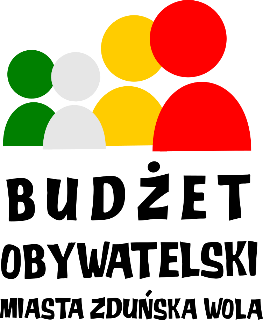        ………………………
             [numer z rejestru]INWESTYCJE LOKALNEKarta do głosowania					    		   Budżet Obywatelski 2020I. Nazwa i numer projektuI. Nazwa i numer projektuSiłownia Zewnętrzna. Osiedle 1000-lecia – Aktywnie dla Każdego + Mała architekturaSRM.PKKS.152.7.1.2019Zmiana nawierzchni ul. Braterska etap III, sięgacz nr domów 15, 17, 19, 21, 23, 25SRM.PKKS.152.7.3.2019Budowa siłowni plenerowej przy Szkole Podstawowej nr 12SRM.PKKS.152.7.6.2019Budowa placu zabaw z elementami muzycznymi przy RatuszuSRM.PKKS.152.7.9.2019Siłownia typu „street workout” przy zalewie „Kępina”SRM.PKKS.152.7.11.2019Tor zręcznościowy „Poligon sportowych wrażeń” przy Szkole Podstawowej nr 7 w Zduńskiej Woli SRM.PKKS.152.7.17.2019Tężnia solankowa (parkowa)SRM.PKKS.152.7.19.2019Park DoświadczeńSRM.PKKS.152.7.21.2019Monitoring obiektu Cmentarza Miejskiego Zduńska WolaSRM.PKKS.152.7.22.2019Kolorowy ogród przy zalewie „Kępina”SRM.PKKS.152.7.23.2019Murale zduńskowolskieSRM.PKKS.152.7.24.2019Psi wybieg SRM.PKKS.152.7.25.2019Progi zwalniające wraz z oznakowaniem na ul. Mickiewicza – 2 szt.SRM.PKKS.152.7.26.201998-250 Karsznice miejsce wspomnieńSRM.PKKS.152.7.27.2019Zakup gotowego pawilonu ekspozycyjno-edukacyjnego na potrzeby Skansenu Lokomotyw w Zduńskiej Woli KarsznicachSRM.PKKS.152.7.28.2019
Budowa kolumbarium (ściana na urny) cmentarz przy ul. Gen. Bema 17SRM.PKKS.152.7.29.2019Remont Hufca ZHP Zduńska Wola – Etap 2SRM.PKKS.152.7.31.2019Otwarta Strefa Aktywności Umysłowej – gry pleneroweSRM.PKKS.152.7.33.2019Rekreacja dla Nowego Miasta SRM.PKKS.152.7.34.2019Budowa kortu tenisowego przy boisku ORLIK w Zduńskiej Woli Karsznicach SRM.PKKS.152.7.38.2019Remont ściany tenisowej na RelaksieSRM.PKKS.152.7.40.2019II. Instrukcja wypełnianiaII. Instrukcja wypełniania
Należy dokonać wyboru tylko jednego zadania poprzez postawienie znaku „x” w kratce obok nazwy wybranego zadania. Nie dopuszcza się skreśleń w przypadku mylnie zaznaczonej odpowiedzi.Każdy Mieszkaniec może oddać tylko jeden głos na zadanie z kategorii INWESTYCJE LOKALNE oraz jeden głos na zadanie z kategorii WYDARZENIA.Głos uznaje się za nieważny, gdy:1) oddany został na karcie do głosowania niezgodnej z obowiązującym wzorem;2) oddany został na karcie do głosowania niezawierającej pieczęci urzędowej oraz numeru identyfikacyjnego;3) karta do głosowania zawiera skreślenia, poprawki, dopiski w miejscu przeznaczonym do zakreślenia;4) karta do głosowania nie zawiera żadnego zakreślenia;5) karta do głosowania zawiera więcej niż jedno zakreślenie.
Należy dokonać wyboru tylko jednego zadania poprzez postawienie znaku „x” w kratce obok nazwy wybranego zadania. Nie dopuszcza się skreśleń w przypadku mylnie zaznaczonej odpowiedzi.Każdy Mieszkaniec może oddać tylko jeden głos na zadanie z kategorii INWESTYCJE LOKALNE oraz jeden głos na zadanie z kategorii WYDARZENIA.Głos uznaje się za nieważny, gdy:1) oddany został na karcie do głosowania niezgodnej z obowiązującym wzorem;2) oddany został na karcie do głosowania niezawierającej pieczęci urzędowej oraz numeru identyfikacyjnego;3) karta do głosowania zawiera skreślenia, poprawki, dopiski w miejscu przeznaczonym do zakreślenia;4) karta do głosowania nie zawiera żadnego zakreślenia;5) karta do głosowania zawiera więcej niż jedno zakreślenie.
III. Klauzula informacyjna
Administratorem Państwa danych osobowych jest Prezydent Miasta Zduńska Wola z siedzibą w Zduńskiej Woli, przy ul. Stefana Złotnickiego 12.Z administratorem można się skontaktować w następujący sposób:listownie: ul. Stefana Złotnickiego 12, 98-220 Zduńska Wola;przez elektroniczną skrzynkę podawczą: link dostępny na stronie http://194.242.104.85/portal_new/portal?id=51965);telefonicznie: 43 825 02 00;poprzez adres e-mail: urzad_miasta@zdunskawola.plAdministrator wyznaczył inspektora ochrony danych, z którym możecie się Państwo skontaktować poprzez adres e-mail: iod@zdunskawola.pl. Państwa dane będą przetwarzane w celu wzięcia udziału w głosowaniu w ramach budżetu obywatelskiego na podstawie  art. 6 ust. 1 lit. e) RODO w związku z art. 5a ust. 7 ustawy z dnia 8 marca 1990 r. o samorządzie gminnym oraz Uchwały  Nr IX/157/19 Rady Miasta Zduńska Wola z dnia 30 maja 2019 r. w sprawie przyjęcia Regulaminu określającego wymagania, jakie powinien spełniać projekt budżetu obywatelskiego Miasta Zduńska Wola, zmienioną uchwałą nr XI/209/19 Rady Miasta Zduńska Wola z dnia 8 lipca 2019 r.Odbiorcami Państwa danych osobowych mogą być podmioty upoważnione na podstawie przepisów prawa.Dane osobowe będą przechowywane przez okres niezbędny do realizacji celu przetwarzania w tym również realizacji obowiązku archiwizacyjnego wynikającego z przepisów prawa.Przysługuje Państwu:prawo dostępu do danych oraz otrzymania ich kopii;prawo do sprostowania danych;prawo do usunięcia danych, w sytuacji, gdy przetwarzanie danych nie następuje w celu wywiązania się z obowiązku wynikającego z przepisu prawa lub w ramach sprawowania władzy publicznej;prawo do ograniczenia przetwarzania danych, przy czym przepisy odrębne mogą wyłączyć możliwość skorzystania 
z tego prawa;prawo do wniesienia skargi do Prezesa Urzędu Ochrony Danych Osobowych.Podanie danych osobowych jest dobrowolne jednak niepodanie danych spowoduje uznanie głosu za nieważny.

III. Klauzula informacyjna
Administratorem Państwa danych osobowych jest Prezydent Miasta Zduńska Wola z siedzibą w Zduńskiej Woli, przy ul. Stefana Złotnickiego 12.Z administratorem można się skontaktować w następujący sposób:listownie: ul. Stefana Złotnickiego 12, 98-220 Zduńska Wola;przez elektroniczną skrzynkę podawczą: link dostępny na stronie http://194.242.104.85/portal_new/portal?id=51965);telefonicznie: 43 825 02 00;poprzez adres e-mail: urzad_miasta@zdunskawola.plAdministrator wyznaczył inspektora ochrony danych, z którym możecie się Państwo skontaktować poprzez adres e-mail: iod@zdunskawola.pl. Państwa dane będą przetwarzane w celu wzięcia udziału w głosowaniu w ramach budżetu obywatelskiego na podstawie  art. 6 ust. 1 lit. e) RODO w związku z art. 5a ust. 7 ustawy z dnia 8 marca 1990 r. o samorządzie gminnym oraz Uchwały  Nr IX/157/19 Rady Miasta Zduńska Wola z dnia 30 maja 2019 r. w sprawie przyjęcia Regulaminu określającego wymagania, jakie powinien spełniać projekt budżetu obywatelskiego Miasta Zduńska Wola, zmienioną uchwałą nr XI/209/19 Rady Miasta Zduńska Wola z dnia 8 lipca 2019 r.Odbiorcami Państwa danych osobowych mogą być podmioty upoważnione na podstawie przepisów prawa.Dane osobowe będą przechowywane przez okres niezbędny do realizacji celu przetwarzania w tym również realizacji obowiązku archiwizacyjnego wynikającego z przepisów prawa.Przysługuje Państwu:prawo dostępu do danych oraz otrzymania ich kopii;prawo do sprostowania danych;prawo do usunięcia danych, w sytuacji, gdy przetwarzanie danych nie następuje w celu wywiązania się z obowiązku wynikającego z przepisu prawa lub w ramach sprawowania władzy publicznej;prawo do ograniczenia przetwarzania danych, przy czym przepisy odrębne mogą wyłączyć możliwość skorzystania 
z tego prawa;prawo do wniesienia skargi do Prezesa Urzędu Ochrony Danych Osobowych.Podanie danych osobowych jest dobrowolne jednak niepodanie danych spowoduje uznanie głosu za nieważny.
